URBROJ: 238/10-111-343/24U Ivanić-Gradu, dana 05. ožujka 2024. godineNa temelju članka 24. Statuta Naftalana, specijalne bolnice za medicinsku rehabilitaciju („Glasnik Zagrebačke županije“, br. 30/23 ), članka 6., 7. i 8.  Poslovnika o radu Upravnog vijeća Naftalana, specijalne bolnice za medicinsku rehabilitaciju, Ur. broj: 238/10-111-2377/18 od 18. rujna 2018. godine, te ukazane potrebe  SAZIVAM 39.  SJEDNICU UPRAVNOG VIJEĆA NAFTALANA, SPECIJALNE BOLNICE ZA MEDICINSKU REHABILITACIJU Sjednica UPRAVNOG VIJEĆA Naftalana, specijalne bolnice za medicinsku rehabilitaciju održati će se dana 12. ožujka 2024. godine s početkom u 16,30 sati u prostorijama Naftalana 2, Kongresna dvorana, I. kat.Za sjednicu predlažem slijedećiDNEVNI REDRazmatranje i usvajanje zapisnika sa 38. sjednice Upravnog vijeća održane dana 01. ožujka 2024. godineRazmatranje i donošenje Popisa prioriteta za raspored dodijeljenih decentraliziranih sredstava za Naftalan, specijalnu bolnicu za medicinsku rehabilitaciju u 2024. godini Izvjestitelj: Goran Maričić, dr.med., v.d. ravnatelj  Predstavljanje programa rada i razvoja Naftalana, specijalne bolnice za medicinsku rehabilitaciju kandidata za javni natječaj za izbor i imenovanje ravnatelja Naftalana, specijalne bolnice za medicinsku rehabilitaciju te donošenje Odluke Izvjestiteljica: Žaklin Acinger-Rogić, dr.vet.med., predsjednica Upravnog vijećaRaznoPredsjednica  Upravnog vijeća:Žaklin Acinger-Rogić, dr.vet.med. DOSTAVITI:Žaklin Acinger-Rogić, dr.vet.med., predsjednica Upravnog vijeća, Zlatko Herček, član, Darko Bistrički, član, Stjepan Klak, član, Jasminka Hlupić, dr.med., članica,  Melita Bahlen Kramar, dr.med., članica, Dragan Grgić, član, Goran Maričić, dr.med., ravnatelj SB Naftalan,     Milica Birk, dipl.oec., zamjenica ravnatelja,  Tea Vukošić Paher, dipl.iur., pomoćnica ravnatelja za kvalitetu, Petra Sočan Novaković, rukovoditeljica Odjela za računovodstvo i financije,Snježana Brući, mag.med.techn.,pomoćnica ravnatelja za sestrinstvoUpravni odjel za zdravstvo, socijalnu skrb i hrvatske branitelje Zagrebačke županije,Pismohrana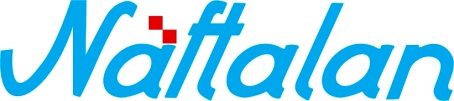 specijalna bolnica za medicinsku rehabilitaciju10310 Ivanić-Grad, Omladinska 23a, HRVATSKA, p.p. 47                      Tel.: ++385 1 2834 555, Fax.: ++385 1 2881 481,                                        www.naftalan.hr, e-mail: naftalan@naftalan.hrMB 3186342, OIB 43511228502IBAN:HR7023600001101716186